Year 3 Home Learning – Friday 10th July 2020 X means that no internet access is needed. We look forward to seeing what activities you have enjoyed the most. Take a photograph of your work and send it to -  year3@highworthcombined.co.uk               Maths Activity - Identify 3D shapes and their properties.                                Edge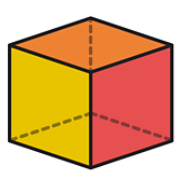     Face – a flat surface on a 3D shape                                          Face                                                    Edge – an edge is where two faces meet                                                                             Vertex – where two edges meet.                                			                              Vertex    Vertices is the plural word for vertex.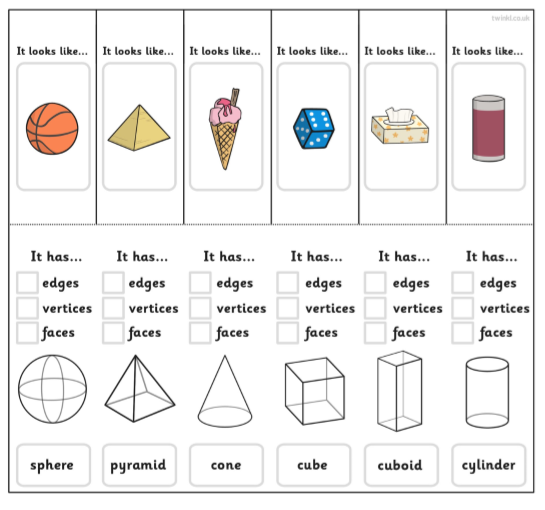 Look at the 3D shapes above. Count the number of edges, vertices and faces for each shape.Use this information to copy and complete the table below.English Activity - Revision QuizReading - PoetryRead the poem and then answer the questions. The Sound Collector by Roger McGoughA stranger called this morning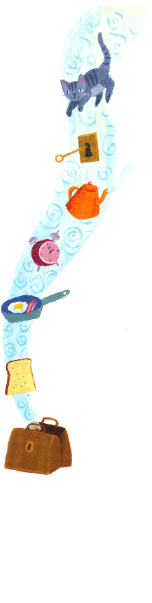 Dressed all in black and greyPut every sound into a bagAnd carried them away.					The whistling of the kettleThe turning of the lockThe purring of the kittenThe ticking of the clockThe popping of the toasterThe crunching of the flakesWhen you spread the marmaladeThe scrapping noise it makesThe hissing of the frying panThe ticking of the grillThe bubbling of the bathtubAs it starts to fill.The drumming of the raindropsOn the window – paneWhen you do the washing – upThe gurgle of the drainThe crying of the babyThe squeaking of the chairThe swishing of the curtainThe creaking of the stairA stranger called this morningHe didn’t leave his nameLeft us only silenceLife will never be the same.XQuick mental arithmetic   1.    9 + 8 =   2.   23 - 6 =   3.  164 + 50 =   4.  345 - 100 =   5.  642 + 300 =   6.  525 - ? = 450  7.  9 + 15 + 6 =  8.  82 = 8 + ?  9.  7 less than 235 10. 9 more than 267Recognising 3D Shapes (BBC Bitesize)https://www.bbc.co.uk/bitesize/articles/zwscf82 Learn to identify 3D shapes. Watch the short animation and then read about different shapes and their properties.             Complete 3 activities	If you do not have access to the internetcomplete the 3D activities on the next page.Marvellous Music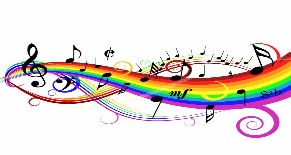  Learn what happens to our bodies when we sing. Why does it make you  feel good?https://www.bbc.co.uk/bitesize/articles/zfdwr2p Watch two film clips about singing. The first activity is fun and teaches  you how to warm up you voice before you sing using vocal exercises. Then learn a song and get tips on how to give a great performance. Think about the kind of music you  like to sing and why. X                                 English SPaG Revision Quiz   On the next page you will find a list    questions to revise your knowledge   from your learning in Year 3.  It is a mixture of grammar, punctuation  and spelling and includes   homophones   conjunctions   direct speech   prefixes   suffixes   tense   using a or an  Have a go at answering all the  questions. XRemarkable ReadingThe Sound Collectora poem by Roger McGough     I hope you enjoy reading this well     known poem.     Read it aloud and then answer the    questions which follow. 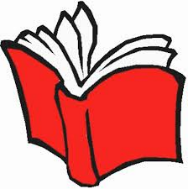 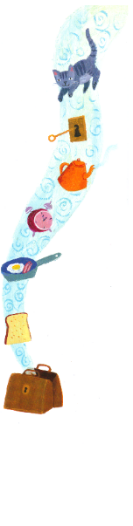 X             Super SpellingY3 and 4 Common Exception words Here is the next group of spelling. Write a list using neat joined handwriting. ordinary particular peculiar perhaps popular positionActivity 1 Write each word twice. First write each  word in CAPITAL letters. Now write  each word in lowercase letters. Example - ORDINARY ordinaryActivity 2 Choose 3 words. Write 2 different  sentences for each of these words to show you understand their meaning. Include adjectives and an adverb in your sentences too. XWell Being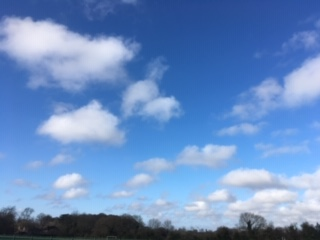                        CloudsTaking time out to be quiet and calm is good for us. Spend some time looking up at the sky during the day  and take notice of the clouds. Can you spot different patterns? Draw a picture of the clouds or imagine that you can see pictures in the  different shapes.  What do the clouds you see look like?      3D ShapeFaces       Edges   VerticesSphereone curved facenonenoneQuestionWrite your answers here.Choose which prefix goes at the beginning of this word.                               marineauto              b) sub            c) reWhich conjunction would you use in this sentence?I didn’t go to school _________ it was closed in theEaster holidays. if              b) while          c) untilWrite out the sentence using the correct punctuation.Come quickly or we will be late for the party yelled JoshFind three spelling mistakes in this sentence and correct them.I didn’t notis that the car was parked oposit the libary.Choose which word goes in front of the noun.In the fruit bowl there was only ___ orange and a pear left.Can you explain your choice?a) a               b) anIdentify an adjective and verbs in this sentence.He crawled through the rough grass and peered over.adjective _____________________________verbs _________________________________Match the correct suffix to go at the end of each word.colour___         careful____         bright_____ness      b) ful         c) lyWrite these verbs in the past tense.I bringI freezeI buya)b)c)  Use two adjectives to create an expanded noun phrase below.The _____________, ________________, hero with wings on his helmet._______________________, _____________________Write the contractions for each of these words.They are             I will            have notExample -  do not      don’t____________      ____________       ____________